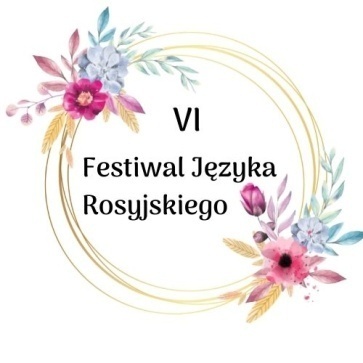 Regulamin VI Festiwalu Języka Rosyjskiego (realizowanego w formie zdalnej)§1Postanowienia ogólneOrganizatorem VI Festiwalu Języka Rosyjskiego dla województwa podkarpackiego – zwanego dalej Festiwalem – jest Katedra Rusycystyki w Instytucie Neofilologii Uniwersytetu Rzeszowskiego.Czynnymi uczestnikami Festiwalu mogą być uczniowie szkół podstawowych i średnich województwa podkarpackiego oraz studenci Katedry Rusycystyki UR.W ramach Festiwalu odbywają się konkursy:a) językowe (w języku rosyjskim) za pośrednictwem platformy MS Teams:- test leksykalno-gramatyczny dla uczniów szkół średnich;- test dla studentów Katedry Rusycystyki UR na podstawie obejrzanego filmu (film zostanie wskazany najpóźniej 4 tygodnie przed Festiwalem);b) konkurs wiedzy (test wyboru) na temat 350. rocznica urodzin cesarza Piotra I Wielkiego dla uczniów szkół podstawowych i średnich (w języku polskim) za pośrednictwem platformy MS Teams;c) konkurs piosenki rosyjskiej dla uczniów wszystkich typów szkół i studentów Katedry Rusycystyki UR (należy przesłać nagranie występu na adres mailowy Festiwalu).d) konkurs dla uczniów-obcokrajowców (rodzimych użytkowników języka rosyjskiego) – szkoły podstawowe i średnie – film wideo lub udźwiękowiona prezentacja (do 7 minut) na temat: Моя малая Родина (film należy przesłać na adres mailowy Festiwalu).Rozstrzygnięcie wszystkich konkursów odbywa się w dniu Festiwalu.W wydarzeniu oprócz czynnych uczestników konkursów biorą udział zaproszeni goście, uczniowie i wszystkie osoby zainteresowane nauką języka rosyjskiego, kulturą rosyjską i współpracą z Katedrą Rusycystyki UR. Informacja o terminie przeprowadzenia Festiwalu podawana jest do wiadomości publicznej minimum na cztery tygodnie przed jego planowanym terminem.Udział w Festiwalu jest bezpłatny.§2Cele FestiwaluPopularyzacja dorobku kulturowego i cywilizacyjnego Rosji.Rozbudzanie wśród uczniów zainteresowania językiem rosyjskim.Motywowanie uczniów do nauki języka rosyjskiego.Wzbogacanie wiedzy o kulturze i życiu codziennym Rosjan.Budowanie dobrych relacji polsko-rosyjskich.Promocja kierunku filologia rosyjska na Uniwersytecie Rzeszowskim.§3Przebieg KonkursówKonkursy (a, b) przebiegają 04 marca 2022 r. za pośrednictwem platformy MS Teams. Pozostałe konkursy (c, d) rozstrzygane są w powyższym terminie, natomiast nadsyłanie nagrań wideo odbywa się w dniach 10.01-20.02.2022.Konkursy (a, b) odbywają się w formie pisemnej i polegają na rozwiązaniu testu. Uczestnicy mają obowiązek włączenia kamery i mikrofonu podczas całego przebiegu konkursów i samodzielnego rozwiązania testów. W przypadku naruszenia zasad regulaminu Festiwalu Organizator zastrzega sobie prawo do wykluczenia uczestnika z konkursu. Przebieg konkursów jest dokumentowany w formie nagrania. Organizator nie ponosi odpowiedzialności za problemy techniczne uczestników w trakcie trwania konkursów.Konkursy (a, b) odbywają się w różnych godzinach, aby zaiteresowane osoby mogły wziąć udział w konkursach z części a oraz b.Prace są oceniane przez Komisję Konkursową, której członkami są pracownicy Katedry Rusycystyki, doktoranci oraz Partnerzy wydarzenia.Konkurs dla uczniów-obcokrajowców oraz konkurs piosenki rosyjskiej są oceniane przez jury, w skład którego wchodzą pracownicy Katedry Rusycystyki oraz zaproszeni goście.Szczegółowe wytyczne dla uczestników konkursu piosenki:Każdy uczestnik prezentuje jeden utwór w języku rosyjskim.W zależności od liczby zgłoszeń przewiduje się podział uczestników na kategorie (soliści, duety, zespoły, kategorie wiekowe).Kryteria oceny konkursu piosenki:zdolności wokalne;opanowanie pamięciowe tekstu piosenki;wymowa, intonacja;interpretacja utworu;ruch sceniczny i strój;ogólny wyraz artystyczny wykonania.Szczegółowe wytyczne dla uczestników konkursu Моя малая Родина:Każdy uczestnik przygotowuje jeden materiał wideo (do 7 minut) techniką cyfrową przy użyciu kamery video, aparatu fotograficznego, telefonu komórkowego itp. lub udźwiękowioną prezentację / film ze zdjęć i materiałów wideo (z nagranym własnym głosem) w dowolnym programie prezentacyjnym lub programie do tworzenia / montowania filmów.Muzyka, efekty dźwiękowe, grafiki i materiały wideo wykorzystane w filmie konkursowym nie mogą naruszać praw autorskich osób trzecich (należy wskazać źródła wykorzystanych materiałów na końcu filmu).Preferowany format pliku nagrania MP4.§4ZgłoszeniaZainteresowani uczniowie zgłaszają swój udział w poszczególnych konkursach za pośrednictwem nauczycieli.Zgłoszenia uczestników Festiwalu (uzupełniony Załącznik nr 1) wraz z nagraniem wideo (w przypadku konkursów c, d) należy przesłać mailowo na adres: festiwalrosyjski@gmail.com w terminie 10.01-20.02.2022 r. Studenci zgłaszają swój udział bezpośrednio, przesyłając wypełniony formularz zgłoszeniowy w terminie 10.01-20.02.2022 r. na adres: festiwalrosyjski@gmail.com.§5NagrodyTroje najlepszych uczestników w każdej kategorii otrzymuje tytuł Laureata Festiwalu Języka Rosyjskiego.Wszyscy uczestnicy otrzymują pamiątkowe dyplomy (w wersji elektronicznej), a Laureaci Festiwalu dodatkowo nagrody rzeczowe ufundowane przez UR oraz sponsorów. Nagrody zostaną wręczone w wyznaczonym terminie w Katedrze Rusycystyki Uniwersytetu Rzeszowskiego.§6TerminarzZgłoszenia do udziału w Festiwalu przyjmowane są w terminie 10.01-20.02.2022 r.Termin przebiegu i rozstrzygnięcia konkursów – 04.03.2022 r.Szczegółowy program wydarzenia wraz z danymi do logowania na platformie MS Teams zostanie przesłany najpóźniej na 3 dni przed rozpoczęciem wydarzenia.Ogłoszenie wyników wszystkich konkursów 04.03.2022 r.Wręczenie nagród laureatom Festiwalu (w warunkach zgodnych z zasadami reżimu sanitarnego) jest planowane  w dniu 11.03.2022 r.§7Postanowienia końcoweNiniejszy Regulamin jest jedynym dokumentem określającym zasady przeprowadzenia Festiwalu i poszczególnych konkursów.Uczestnicy wyrażają zgodę na zamieszczenie w Internecie i prasie ich imion, nazwisk, nagrań i fotografii oraz informacji o przebiegu konkursów Festiwalu.W przypadku niewielkiej liczby zgłoszeń do poszczególnych konkursów Organizator zastrzega sobie prawo do przyjęcia zgłoszeń uczestników spoza województwa podkarpackiego.Organizator zastrzega sobie prawo dokonywania w uzasadnionych przypadkach zmian w Regulaminie Festiwalu.Sytuacje nieobjęte niniejszym Regulaminem rozstrzyga Organizator Festiwalu.Szczegółowych informacji udziela Koordynator Festiwalu dr Małgorzata Dziedzic, e-mail: festiwalrosyjski@gmail.com.Wszystkie informacje na temat Festiwalu będą na bieżąco zamieszczane w wydarzeniu na profilu społecznościowym Katedry Rusycystyki www.facebook.com/kfrur oraz stronie internetowej Uniwersytetu Rzeszowskiego pod adresem: www.ur.edu.pl/kolegia/kolegium-nauk-humanistycznych/student/kierunki-studiow/filologia-rosyjska/festiwal-jezyka-rosyjskiego-2022  (https://tiny.pl/9f4pq).